盛达嘉园公租房项目户型图 户型介绍：共计1种户型。中套型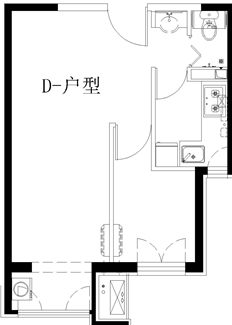 房屋套型：中套型户型编号：D户型建筑面积：约53.08㎡房屋朝向：西南房屋租金：约1645.48元/月